與林珍對話按照「訪問熱身工作紙」所擬定的方向，先在表格左方填寫問題，然後按問題進行發問，記錄林珍的回答。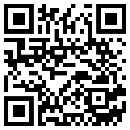 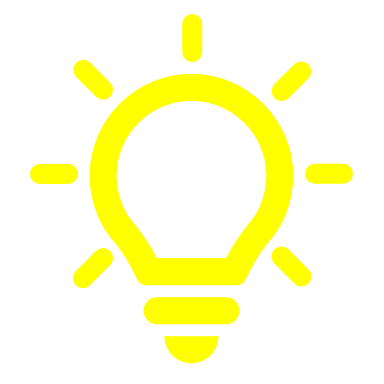 提問方向問題林珍的回答1. 2. 3.4. 5. 6. 7. 8. 